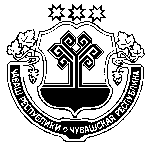 О внесении изменений в решение Собрания депутатов Орининского сельского поселения Моргаушского района Чувашской Республики от 16.12.2019 г. № С-62/1 «О бюджете  Орининского сельского поселения Моргаушского района Чувашской Республики на 2020 год и  плановый период 2021 и 2022 годов»В соответствии со статьей 23 Положения «О регулировании бюджетных правоотношений в Орининском  сельском поселении Моргаушского района Чувашской Республики», утвержденного решением Собрания депутатов Орининского  сельского поселения Моргаушского района Чувашской Республики от  13.10.2014 года № С-44/1, Собрание депутатов Орининского сельского поселения Моргаушского района Чувашской Республики решило: Статья 1. Внести  в решение Собрания депутатов Орининского  сельского поселения Моргаушского района Чувашской Республики от 16.12.2019 года № С-62/1 «О бюджете Орининского  сельского поселения Моргаушского района Чувашской Республики на 2020 год и плановый период 2021 и 2022 годов» следующие изменения:статью 1 изложить в следующей редакции: «1. Утвердить основные характеристики бюджета Орининского сельского поселения Моргаушского района Чувашской Республики на 2020 год:прогнозируемый общий объем доходов бюджета Орининского сельского поселения Моргаушского района Чувашской Республики в сумме 20 980 386,70  рублей, в том числе объем межбюджетных трансфертов из районного бюджета Моргаушского района Чувашской Республики в сумме 18 193 753,21 рублей;общий объем расходов бюджета Орининского сельского поселения Моргаушского района Чувашской Республики в сумме 21 183 133,32 рублей;предельный объем муниципального долга в сумме 0,00  рублей;верхний предел муниципального внутреннего долга на 1 января 2021 года в сумме 0,00  рублей, в том числе верхний предел долга по муниципальным гарантиям в сумме 0,00 рублей;прогнозируемый дефицит бюджета Орининского сельского поселения Моргаушского района Чувашской Республики в сумме 202 746,62 рублей.2. Утвердить основные характеристики бюджета Орининского сельского поселения Моргаушского района Чувашской Республики на 2021 год:прогнозируемый общий объем доходов бюджета Орининского сельского поселения Моргаушского района Чувашской Республики в сумме 5 001 537,00 рублей, в том числе объем межбюджетных трансфертов из районного бюджета Моргаушского района Чувашской Республики в сумме 2 789 097,00 рублей;общий объем расходов бюджета Орининского сельского поселения Моргаушского района Чувашской Республики в сумме 5 001 537,00  рублей, в том числе условно утвержденные расходы в сумме 103 400,00 рублей.предельный объем муниципального долга в сумме 0,00  рублей;верхний предел муниципального внутреннего долга на 1 января 2022 года в сумме 0,00 рублей, в том числе верхний предел долга по муниципальным гарантиям в сумме 0,00 рублей.3. Утвердить основные характеристики  бюджета Орининского сельского поселения Моргаушского района Чувашской Республики на 2022 год:прогнозируемый общий объем доходов бюджета Орининского сельского поселения Моргаушского района Чувашской Республики в сумме 5 289 712,00 рублей, в том числе объем межбюджетных трансфертов из районного бюджета Моргаушского района Чувашской Республики в сумме 3 060 772,00 рублей;общий объем расходов бюджета Орининского сельского поселения Моргаушского района Чувашской Республики в сумме 5 289 712,00  рублей, в том числе условно утвержденные расходы в сумме  205 700,00 рублей;предельный объем муниципального долга в сумме 0,00 рублей;верхний предел муниципального внутреннего долга на 1 января 2023 года в сумме 0,00 рублей, в том числе верхний предел долга по муниципальным гарантиям в сумме 0,00 рублей.»;приложение 4 изложить в следующей редакции:3) в статье 7:в части 1:в пункте «а» слова «приложения 6-6.6 » заменить словами «приложениям 6-6.7;в пункте «в» слова «приложения 8-8.6» заменить словами «приложениям 8-8.7;в пункте «д» слова «приложения 10-10.6» заменить словами «приложениям 10-10.7;в части 2:в абзаце 2 слова «2 756 164,81 рублей» заменить словами  «2 492 626,03 рублей»;в абзаце 6 слова «1 324 305,00 рублей» заменить словами  «2 646 729,19 рублей».4) в статье 8:часть 1 изложить в следующей редакции:«1.Установить, что в составе бюджета Орининского сельского поселения Моргаушского района Чувашской Республики учтены расходы за счет целевых субсидий и субвенций из республиканского бюджета Чувашской Республики:на 2020 год в сумме 11 064 413,71 рублей, в том числе на:капитальный ремонт и ремонт автомобильных дорог общего пользования местного значения в границах населенных пунктов поселения, в сумме 375 600,00 рублей;содержание автомобильных дорог общего пользования местного значения в границах населенных пунктов поселения, в сумме 306 180,00 рублей;осуществление государственных полномочий Чувашской Республики по организации на территории поселений мероприятий при осуществлении деятельности по обращению с животными без владельцев в сумме 0,00 рублей;реализация комплекса мероприятий по благоустройству дворовых территорий и тротуаров, в сумме 7 191 272,23 рублей;реализацию проектов развития общественной инфраструктуры, основанных на местных инициативах, в сумме 1 663 100,00 рублей;обеспечение развития и укрепления материально-технической базы домов культуры в населенных пунктах с числом жителей до 50 тысяч человек, в сумме 1 347 578,48 рублей;осуществление полномочий по первичному воинскому учету на территориях, где отсутствуют военные комиссариаты, в сумме 180 683,00 рублей»;на 2021 в сумме 865 097,00 рублей, в том числе на:капитальный ремонт и ремонт автомобильных дорог общего пользования местного значения в границах населенных пунктов поселения, в сумме 374 020,00 рублей;содержание автомобильных дорог общего пользования местного значения в границах населенных пунктов поселения, в сумме 306 180,00 рублей;осуществление государственных полномочий Чувашской Республики по организации на территории поселений мероприятий при осуществлении деятельности по обращению с животными без владельцев в сумме 4 180,00 рублей;           осуществление полномочий по первичному воинскому учету на территориях, где отсутствуют военные комиссариаты, в сумме 180 717,00 рублей»;на 2022 в сумме 1 174 872,00 рублей, в том числе на:капитальный ремонт и ремонт автомобильных дорог общего пользования местного значения в границах населенных пунктов поселения, в сумме 676 920,00 рублей;содержание автомобильных дорог общего пользования местного значения в границах населенных пунктов поселения, в сумме 306 180,00 рублей;осуществление полномочий по первичному воинскому учету на территориях, где отсутствуют военные комиссариаты, в сумме 187 592,00 рублей;осуществление государственных полномочий Чувашской Республики по организации на территории поселений мероприятий при осуществлении деятельности по обращению с животными без владельцев в сумме  4 180,00 рублей»;5)  дополнить приложением 6.7  следующего содержания:                                                                                                                       «Приложение 6.7к решению Собрания депутатов                                                                                                                                   Орининского  сельского поселенияМоргаушского района Чувашской Республики от  16.12.2019г. № С-62/1«О  бюджете Орининского  сельского поселения Моргаушского района Чувашской Республики на 2020 год и плановый период 2021 и 2022 годов»ИЗМЕНЕНИЕраспределения бюджетных ассигнований по разделам, подразделам,целевым статьям (муниципальным программам Моргаушского района Чувашской Республики и непрограммным направлениям деятельности) и группам (группам и подгруппам) видов расходов классификациирасходов бюджета Орининского  сельского поселенияМоргаушского района Чувашской Республики на 2020 год,предусмотренного приложениями 6, 6,1- 6,6 к  решению Собрания депутатовОрининского  сельского поселения Моргаушского районаЧувашской Республики «О бюджете Орининского  сельскогопоселения Моргаушского района Чувашской Республикина 2020 год и плановый период 2021 и 2022 годов»                                                                                                                                                                  (руб.)       »;6) дополнить приложением 8.7 следующего содержания:                                                                                                                                                                                                              «Приложение 8.7к решению Собрания депутатов                                                                                                                                   Орининского  сельского поселенияМоргаушского района Чувашской Республики от  16.12.2019 г. № С-62/1«О  бюджете Орининского  сельского поселения Моргаушского района Чувашской Республики на 2020 год и плановый период 2021 и 2022 годов»ИЗМЕНЕНИЕраспределения бюджетных ассигнований по целевым статьям (муниципальным программам Моргаушского района Чувашской Республики и непрограммным направлениям деятельности), группам (группам и подгруппам) видов расходов, разделам, подразделам классификациирасходов бюджета Орининского  сельского поселенияМоргаушского района Чувашской Республики на 2020  год,предусмотренного приложениями 8, 8.1- 8.5 к  решению Собрания депутатовОрининского  сельского поселения Моргаушского районаЧувашской Республики «О бюджете Орининского  сельскогопоселения Моргаушского района Чувашской Республикина 2020 год и плановый период 2021 и 2022 годов»                                                                                                                     (руб.)        »;7) дополнить приложением 10.7 следующего содержания:                                                                                                                                                                                                                                           «Приложение 10.7к решению Собрания депутатов                                                                                                                                   Орининского  сельского поселенияМоргаушского района Чувашской Республики от  16.12.2019 г. № С-62/1«О  бюджете Орининского  сельского поселения Моргаушского района Чувашской Республики на 2020 год и плановый период 2021 и 2022 годов»ИЗМЕНЕНИЕведомственной структуры расходов бюджета Орининского  сельского поселенияМоргаушского района Чувашской Республики на 2020 год,предусмотренного приложениями 10, 10.1-10.5 к  решению Собрания депутатов Орининского  сельского поселения Моргаушского районаЧувашской Республики «О бюджете Орининского  сельскогопоселения Моргаушского района Чувашской Республикина 2020 год и плановый период 2021 и 2022 годов» (руб.)         »;Статья 2.  Настоящее решение вступает в силу после его официального опубликования.        Глава Орининского        сельского поселения                                                                 В.Ю.Пушкова   Чувашская Республика  Моргаушский районСобрание депутатовОрининского сельского поселенияРЕШЕНИЕДеревня Падаккасы  Чăваш Республики                                                          Муркаш районĕОринин ял поселенийĕн                                                             депутатсен ПухăвĕЙЫШĂНУПатаккасси ялě                                                                                                      «Приложение 4к решению Собрания депутатов Орининского  сельского поселения Моргаушского районаЧувашской Республики от 16.12.2019 г. № С-62/1«О бюджете Орининского  сельского поселенияМоргаушского района Чувашской Республикина 2020 год и плановый период 2021 и 2022 годов»НаименованиеРазделПодразделЦелевая статья (муниципальные программы)Группа (группа и подгруппа) вида расходовСумма (увеличение, уменьшение(-))НаименованиеРазделПодразделЦелевая статья (муниципальные программы)Группа (группа и подгруппа) вида расходовСумма (увеличение, уменьшение(-))123456Всего1 937 702,58Общегосударственные вопросы01865 050,00Функционирование Правительства Российской Федерации, высших исполнительных органов государственной власти субъектов Российской Федерации, местных администраций0104865 050,00Муниципальная программа "Комплексное развитие сельских территорий Чувашской Республики"0104A600000000836 700,00Подпрограмма "Создание и развитие инфраструктуры на сельских территориях" муниципальной программы "Комплексное развитие сельских территорий Чувашской Республики"0104A620000000836 700,00Основное мероприятие "Реализация проектов, направленных на благоустройство и развитие территорий населенных пунктов Чувашской Республики"0104A620300000836 700,00Реализация проектов, направленных на поощрение и популяризацию достижений сельских и городских поселений в сфере развития сельских территорий, в том числе приобретение автотранспортных средств0104A620300830836 700,00Закупка товаров, работ и услуг для обеспечения государственных (муниципальных) нужд0104A620300830200836 700,00Иные закупки товаров, работ и услуг для обеспечения государственных (муниципальных) нужд0104A620300830240836 700,00Муниципальная программа "Управление общественными финансами и муниципальным долгом" 0104Ч40000000028 350,00Обеспечение реализации муниципальной программы "Управление общественными финансами и муниципальным долгом"0104Ч4Э000000028 350,00Основное мероприятие "Общепрограммные расходы"0104Ч4Э010000028 350,00Обеспечение функций муниципальных органов0104Ч4Э010020028 350,00Закупка товаров, работ и услуг для обеспечения государственных (муниципальных) нужд0104Ч4Э010020020025 350,00Иные закупки товаров, работ и услуг для обеспечения государственных (муниципальных) нужд0104Ч4Э010020024025 350,00Иные бюджетные ассигнования0104Ч4Э01002008003 000,00Уплата налогов, сборов и иных платежей0104Ч4Э01002008503 000,00Национальная оборона0217 683,00Мобилизационная и вневойсковая подготовка020317 683,00Муниципальная программа "Управление общественными финансами и муниципальным долгом" 0203Ч40000000017 683,00Подпрограмма "Совершенствование бюджетной политики и обеспечение сбалансированности бюджета" муниципальной программы "Управление общественными финансами и муниципальным долгом"0203Ч41000000017 683,00Основное мероприятие "Осуществление мер финансовой поддержки бюджетов муниципальных районов, городских округов и поселений, направленных на обеспечение их сбалансированности и повышение уровня бюджетной обеспеченности"0203Ч41040000017 683,00Осуществление первичного воинского учета на территориях, где отсутствуют военные комиссариаты, за счет субвенции, предоставляемой из федерального бюджета0203Ч41045118017 683,00Расходы на выплаты персоналу в целях обеспечения выполнения функций государственными (муниципальными) органами, казенными учреждениями, органами управления государственными внебюджетными фондами0203Ч41045118010014 683,00Расходы на выплаты персоналу государственных (муниципальных) органов0203Ч41045118012014 683,00Закупка товаров, работ и услуг для обеспечения государственных (муниципальных) нужд0203Ч4104511802003 000,00Иные закупки товаров, работ и услуг для обеспечения государственных (муниципальных) нужд0203Ч4104511802403 000,00Жилищно-коммунальное хозяйство051 054 969,58Коммунальное хозяйство050221 550,00Муниципальная программа "Модернизация и развитие сферы жилищно-коммунального хозяйства"0502A10000000021 550,00Подпрограмма "Строительство и реконструкция (модернизация) объектов питьевого водоснабжения и водоподготовки с учетом оценки качества и безопасности питьевой воды" муниципальной программы "Модернизация и развитие сферы жилищно-коммунального хозяйства"0502A13000000021 550,00Основное мероприятие "Развитие систем водоснабжения муниципальных образований"0502A13010000021 550,00Капитальный и текущий ремонт объектов водоснабжения (водозаборных сооружений, водопроводов и др.) муниципальных образований0502A13017309021 550,00Закупка товаров, работ и услуг для обеспечения государственных (муниципальных) нужд0502A13017309020021 550,00Иные закупки товаров, работ и услуг для обеспечения государственных (муниципальных) нужд0502A13017309024021 550,00Благоустройство05031 033 419,58Муниципальная  программа "Формирование современной городской среды на территории Чувашской Республики"0503A5000000001 033 419,58Подпрограмма "Благоустройство дворовых и общественных территорий" муниципальной программы "Формирование современной городской среды на территории Чувашской Республики"0503A5100000001 033 419,58Основное мероприятие "Содействие благоустройству населенных пунктов Чувашской Республики"0503A5102000001 033 419,58Реализация мероприятий по благоустройству территории0503A510277420-6 300,00Закупка товаров, работ и услуг для обеспечения государственных (муниципальных) нужд0503A510277420200-6 300,00Иные закупки товаров, работ и услуг для обеспечения государственных (муниципальных) нужд0503A510277420240-6 300,00Реализация мероприятий по благоустройству дворовых территорий и тротуаров0503A5102S08507 629 850,00Закупка товаров, работ и услуг для обеспечения государственных (муниципальных) нужд0503A5102S08502007 629 850,00Иные закупки товаров, работ и услуг для обеспечения государственных (муниципальных) нужд0503A5102S08502407 629 850,00Реализация комплекса мероприятий по благоустройству дворовых территорий и тротуаров0503A5102S5420-6 590 130,42Закупка товаров, работ и услуг для обеспечения государственных (муниципальных) нужд0503A5102S5420200-6 590 130,42Иные закупки товаров, работ и услуг для обеспечения государственных (муниципальных) нужд0503A5102S5420240-6 590 130,42НаименованиеЦелевая статья (муниципальные программы)Группа (группа и подгруппа) вида расходовРазделПодразделСумма (увеличение, уменьшение(-))НаименованиеЦелевая статья (муниципальные программы)Группа (группа и подгруппа) вида расходовРазделПодразделСумма (увеличение, уменьшение(-))1234567Всего1 937 702,581.Муниципальная программа "Управление общественными финансами и муниципальным долгом" Ч40000000046 033,001.1.Подпрограмма "Совершенствование бюджетной политики и обеспечение сбалансированности бюджета" муниципальной программы "Управление общественными финансами и муниципальным долгом"Ч41000000017 683,00Основное мероприятие "Осуществление мер финансовой поддержки бюджетов муниципальных районов, городских округов и поселений, направленных на обеспечение их сбалансированности и повышение уровня бюджетной обеспеченности"Ч41040000017 683,00Осуществление первичного воинского учета на территориях, где отсутствуют военные комиссариаты, за счет субвенции, предоставляемой из федерального бюджетаЧ41045118017 683,00Расходы на выплаты персоналу в целях обеспечения выполнения функций государственными (муниципальными) органами, казенными учреждениями, органами управления государственными внебюджетными фондамиЧ41045118010014 683,00Расходы на выплаты персоналу государственных (муниципальных) органовЧ41045118012014 683,00Национальная оборонаЧ4104511801200214 683,00Мобилизационная и вневойсковая подготовкаЧ410451180120020314 683,00Закупка товаров, работ и услуг для обеспечения государственных (муниципальных) нуждЧ4104511802003 000,00Иные закупки товаров, работ и услуг для обеспечения государственных (муниципальных) нуждЧ4104511802403 000,00Национальная оборонаЧ410451180240023 000,00Мобилизационная и вневойсковая подготовкаЧ41045118024002033 000,001.2.Обеспечение реализации муниципальной программы "Управление общественными финансами и муниципальным долгом"Ч4Э000000028 350,00Основное мероприятие "Общепрограммные расходы"Ч4Э010000028 350,00Обеспечение функций муниципальных органовЧ4Э010020028 350,00Закупка товаров, работ и услуг для обеспечения государственных (муниципальных) нуждЧ4Э010020020025 350,00Иные закупки товаров, работ и услуг для обеспечения государственных (муниципальных) нуждЧ4Э010020024025 350,00Общегосударственные вопросыЧ4Э01002002400125 350,00Функционирование Правительства Российской Федерации, высших исполнительных органов государственной власти субъектов Российской Федерации, местных администрацийЧ4Э0100200240010425 350,00Иные бюджетные ассигнованияЧ4Э01002008003 000,00Уплата налогов, сборов и иных платежейЧ4Э01002008503 000,00Общегосударственные вопросыЧ4Э0100200850013 000,00Функционирование Правительства Российской Федерации, высших исполнительных органов государственной власти субъектов Российской Федерации, местных администрацийЧ4Э010020085001043 000,002.Муниципальная программа "Модернизация и развитие сферы жилищно-коммунального хозяйства"A10000000021 550,002.1.Подпрограмма "Строительство и реконструкция (модернизация) объектов питьевого водоснабжения и водоподготовки с учетом оценки качества и безопасности питьевой воды" муниципальной программы "Модернизация и развитие сферы жилищно-коммунального хозяйства"A13000000021 550,00Основное мероприятие "Развитие систем водоснабжения муниципальных образований"A13010000021 550,00Капитальный и текущий ремонт объектов водоснабжения (водозаборных сооружений, водопроводов и др.) муниципальных образованийA13017309021 550,00Закупка товаров, работ и услуг для обеспечения государственных (муниципальных) нуждA13017309020021 550,00Иные закупки товаров, работ и услуг для обеспечения государственных (муниципальных) нуждA13017309024021 550,00Жилищно-коммунальное хозяйствоA1301730902400521 550,00Коммунальное хозяйствоA130173090240050221 550,003.Муниципальная  программа "Формирование современной городской среды на территории Чувашской Республики"A5000000001 033 419,583.1.Подпрограмма "Благоустройство дворовых и общественных территорий" муниципальной программы "Формирование современной городской среды на территории Чувашской Республики"A5100000001 033 419,58Основное мероприятие "Содействие благоустройству населенных пунктов Чувашской Республики"A5102000001 033 419,58Реализация мероприятий по благоустройству территорииA510277420-6 300,00Закупка товаров, работ и услуг для обеспечения государственных (муниципальных) нуждA510277420200-6 300,00Иные закупки товаров, работ и услуг для обеспечения государственных (муниципальных) нуждA510277420240-6 300,00Жилищно-коммунальное хозяйствоA51027742024005-6 300,00БлагоустройствоA5102774202400503-6 300,00Реализация мероприятий по благоустройству дворовых территорий и тротуаровA5102S08507 629 850,00Закупка товаров, работ и услуг для обеспечения государственных (муниципальных) нуждA5102S08502007 629 850,00Иные закупки товаров, работ и услуг для обеспечения государственных (муниципальных) нуждA5102S08502407 629 850,00Жилищно-коммунальное хозяйствоA5102S0850240057 629 850,00БлагоустройствоA5102S085024005037 629 850,00Реализация комплекса мероприятий по благоустройству дворовых территорий и тротуаровA5102S5420-6 590 130,42Закупка товаров, работ и услуг для обеспечения государственных (муниципальных) нуждA5102S5420200-6 590 130,42Иные закупки товаров, работ и услуг для обеспечения государственных (муниципальных) нуждA5102S5420240-6 590 130,42Жилищно-коммунальное хозяйствоA5102S542024005-6 590 130,42БлагоустройствоA5102S54202400503-6 590 130,424.Муниципальная программа "Комплексное развитие сельских территорий Чувашской Республики"A600000000836 700,004.1.Подпрограмма "Создание и развитие инфраструктуры на сельских территориях" муниципальной программы "Комплексное развитие сельских территорий Чувашской Республики"A620000000836 700,00Основное мероприятие "Реализация проектов, направленных на благоустройство и развитие территорий населенных пунктов Чувашской Республики"A620300000836 700,00Реализация проектов, направленных на поощрение и популяризацию достижений сельских и городских поселений в сфере развития сельских территорий, в том числе приобретение автотранспортных средствA620300830836 700,00Закупка товаров, работ и услуг для обеспечения государственных (муниципальных) нуждA620300830200836 700,00Иные закупки товаров, работ и услуг для обеспечения государственных (муниципальных) нуждA620300830240836 700,00Общегосударственные вопросыA62030083024001836 700,00Функционирование Правительства Российской Федерации, высших исполнительных органов государственной власти субъектов Российской Федерации, местных администрацийA6203008302400104836 700,00НаименованиеГлавный распорядительРазделПодразделЦелевая статья (муниципальные программы)Группа (группа и подгруппа) вида расходовСумма (увеличение, уменьшение(-))НаименованиеГлавный распорядительРазделПодразделЦелевая статья (муниципальные программы)Группа (группа и подгруппа) вида расходовСумма (увеличение, уменьшение(-))1234567Всего1 937 702,58Администрация Орининского сельского поселения Моргаушского района Чувашской Республики9931 937 702,58Общегосударственные вопросы99301865 050,00Функционирование Правительства Российской Федерации, высших исполнительных органов государственной власти субъектов Российской Федерации, местных администраций9930104865 050,00Муниципальная программа "Комплексное развитие сельских территорий Чувашской Республики"9930104A600000000836 700,00Подпрограмма "Создание и развитие инфраструктуры на сельских территориях" муниципальной программы "Комплексное развитие сельских территорий Чувашской Республики"9930104A620000000836 700,00Основное мероприятие "Реализация проектов, направленных на благоустройство и развитие территорий населенных пунктов Чувашской Республики"9930104A620300000836 700,00Реализация проектов, направленных на поощрение и популяризацию достижений сельских и городских поселений в сфере развития сельских территорий, в том числе приобретение автотранспортных средств9930104A620300830836 700,00Закупка товаров, работ и услуг для обеспечения государственных (муниципальных) нужд9930104A620300830200836 700,00Иные закупки товаров, работ и услуг для обеспечения государственных (муниципальных) нужд9930104A620300830240836 700,00Муниципальная программа "Управление общественными финансами и муниципальным долгом" 9930104Ч40000000028 350,00Обеспечение реализации муниципальной программы "Управление общественными финансами и муниципальным долгом"9930104Ч4Э000000028 350,00Основное мероприятие "Общепрограммные расходы"9930104Ч4Э010000028 350,00Обеспечение функций муниципальных органов9930104Ч4Э010020028 350,00Закупка товаров, работ и услуг для обеспечения государственных (муниципальных) нужд9930104Ч4Э010020020025 350,00Иные закупки товаров, работ и услуг для обеспечения государственных (муниципальных) нужд9930104Ч4Э010020024025 350,00Иные бюджетные ассигнования9930104Ч4Э01002008003 000,00Уплата налогов, сборов и иных платежей9930104Ч4Э01002008503 000,00Национальная оборона9930217 683,00Мобилизационная и вневойсковая подготовка993020317 683,00Муниципальная программа "Управление общественными финансами и муниципальным долгом" 9930203Ч40000000017 683,00Подпрограмма "Совершенствование бюджетной политики и обеспечение сбалансированности бюджета" муниципальной программы "Управление общественными финансами и муниципальным долгом"9930203Ч41000000017 683,00Основное мероприятие "Осуществление мер финансовой поддержки бюджетов муниципальных районов, городских округов и поселений, направленных на обеспечение их сбалансированности и повышение уровня бюджетной обеспеченности"9930203Ч41040000017 683,00Осуществление первичного воинского учета на территориях, где отсутствуют военные комиссариаты, за счет субвенции, предоставляемой из федерального бюджета9930203Ч41045118017 683,00Расходы на выплаты персоналу в целях обеспечения выполнения функций государственными (муниципальными) органами, казенными учреждениями, органами управления государственными внебюджетными фондами9930203Ч41045118010014 683,00Расходы на выплаты персоналу государственных (муниципальных) органов9930203Ч41045118012014 683,00Закупка товаров, работ и услуг для обеспечения государственных (муниципальных) нужд9930203Ч4104511802003 000,00Иные закупки товаров, работ и услуг для обеспечения государственных (муниципальных) нужд9930203Ч4104511802403 000,00Жилищно-коммунальное хозяйство993051 054 969,58Коммунальное хозяйство993050221 550,00Муниципальная программа "Модернизация и развитие сферы жилищно-коммунального хозяйства"9930502A10000000021 550,00Подпрограмма "Строительство и реконструкция (модернизация) объектов питьевого водоснабжения и водоподготовки с учетом оценки качества и безопасности питьевой воды" муниципальной программы "Модернизация и развитие сферы жилищно-коммунального хозяйства"9930502A13000000021 550,00Основное мероприятие "Развитие систем водоснабжения муниципальных образований"9930502A13010000021 550,00Капитальный и текущий ремонт объектов водоснабжения (водозаборных сооружений, водопроводов и др.) муниципальных образований9930502A13017309021 550,00Закупка товаров, работ и услуг для обеспечения государственных (муниципальных) нужд9930502A13017309020021 550,00Иные закупки товаров, работ и услуг для обеспечения государственных (муниципальных) нужд9930502A13017309024021 550,00Благоустройство99305031 033 419,58Муниципальная  программа "Формирование современной городской среды на территории Чувашской Республики"9930503A5000000001 033 419,58Подпрограмма "Благоустройство дворовых и общественных территорий" муниципальной программы "Формирование современной городской среды на территории Чувашской Республики"9930503A5100000001 033 419,58Основное мероприятие "Содействие благоустройству населенных пунктов Чувашской Республики"9930503A5102000001 033 419,58Реализация мероприятий по благоустройству территории9930503A510277420-6 300,00Закупка товаров, работ и услуг для обеспечения государственных (муниципальных) нужд9930503A510277420200-6 300,00Иные закупки товаров, работ и услуг для обеспечения государственных (муниципальных) нужд9930503A510277420240-6 300,00Реализация мероприятий по благоустройству дворовых территорий и тротуаров9930503A5102S08507 629 850,00Закупка товаров, работ и услуг для обеспечения государственных (муниципальных) нужд9930503A5102S08502007 629 850,00Иные закупки товаров, работ и услуг для обеспечения государственных (муниципальных) нужд9930503A5102S08502407 629 850,00Реализация комплекса мероприятий по благоустройству дворовых территорий и тротуаров9930503A5102S5420-6 590 130,42Закупка товаров, работ и услуг для обеспечения государственных (муниципальных) нужд9930503A5102S5420200-6 590 130,42Иные закупки товаров, работ и услуг для обеспечения государственных (муниципальных) нужд9930503A5102S5420240-6 590 130,42